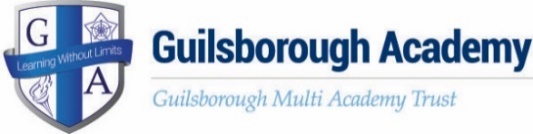 ESSENTIALPERSON SPECIFICATION TEACHER OF MATHSDESIRABLESELECTION CRITERIA (no priority order)METHOD OFASSESSMENTQualified Teacher Status and equivalent degreeApplication formEffective teaching experience across the age and ability rangeApplication form / referenceEvidence of commitment to professional developmentReference / interviewKnowledge and understanding of the National Curriculum requirements inMathsApplication form / reference /interviewKnowledge of assessment, recording and reporting of students’ progressApplication form / reference /interviewAbility to plan effectivelyReference / interviewAbility to adapt teaching strategies to accommodate students’ needsApplication form / reference /interviewAbility to communicate effectively and relate well to students, staff and parentsReference / interviewAbility to work as part of a teamReference / interviewAbility to raise self esteem and expectation of studentsReference / interviewMotivation to work with children and young peopleReference / interviewAbility to form and maintain appropriate relationships and personal boundarieswith children and young people.Reference / interviewEmotional resilience in working with challenging behaviours and attitudes touse of authority and maintaining disciplineReference / interviewWillingness to contribute to extra-curricular activitiesInterviewSELECTION CRITERIA (no priority order)METHOD OFASSESSMENTExperience of working as a form tutorApplication form / reference /interviewexperience of working with children in an extra-curricular context or voluntaryBasisApplication form / interviewExperience of teaching Maths to GCSE level and higherApplication form / reference /interviewKnowledge of the SEND Code of PracticeApplication form / interviewEvidence of working effectively under pressureReference / interviewGood sense of humourReference / interviewStrong ICT skillsApplication form / reference /interview